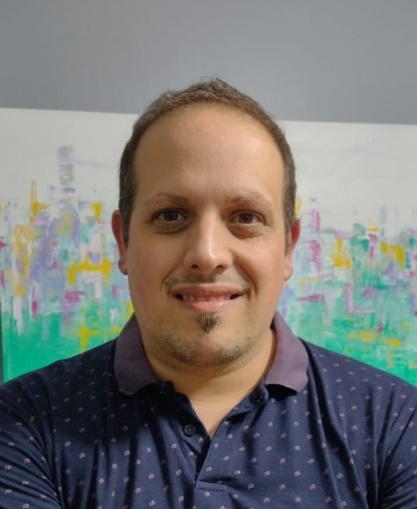 EducaciónFORMACIÓN DE GRADOMarzo 2002- Diciembre 2007 Universidad de Buenos Aires - Facultad de Ciencias SocialesLICENCIATURA EN TRABAJO SOCIAL. Promedio Final: 8.93Matrícula Profesional N° 5.287FORMACIÓN DE POSGRADOJunio 2020- (cont.)Universidad de Buenos Aires - Facultad de Ciencias SocialesDOCTORADO EN CIENCIAS SOCIALES (en curso)Se cumplió con la totalidad de créditos académicos. Se adeuda solamente la entrega de la Tesis.Marzo 2008- Mayo 2013Universidad de Buenos Aires - Facultad de Ciencias SocialesMAESTRÍA EN POLÍTICAS SOCIALES Categoría A CONEAU (Res 335/04)Tesis de Maestría: Título: “Prácticas comunitarias de cuidado infantil en los sectores populares frente a la crisis del modelo tradicional de cuidado. Calificación SOBRESALIENTE con recomendación de publicación.Marzo 2008- Diciembre 2010Universidad de Buenos Aires - Facultad de Ciencias SocialesESPECIALIZACIÓN EN GESTIÓN Y PLANIFICACIÓN DE POLÍTICAS SOCIALES Categoría B por CONEAU (Res. 307/99) OTROS CURSOS DE POSGRADO: “Estadística Descriptiva aplicada a las Ciencias”. Centro Argentino de Información Científica y Tecnológica, CAICyT- CONICET. Prof. Pablo Salgado. (Noviembre de 2009)“Trabajo Social, lecturas teóricas y perspectivas. Aportes para repensar la formación profesional desde la intervención. Secretaría de Posgrado de la Facultad de Ciencias Sociales, Universidad de Buenos Aires. Prof. Susana Cazzaniga. (Julio de 2010)“Balance crítico de la problemática de la marginalidad en América Latina” Secretaría de Posgrado de la Facultad de Ciencias Sociales, Universidad de Buenos Aires. (Julio de 2010)“Teorías sociológicas de la comunidad Secretaría de Posgrado de la Facultad de Ciencias Sociales, Universidad de Buenos Aires. Prof. Pablo de Marinis. (junio de 2011) "Escalas y Medición: curso sobre problemas y críticas a las escalas y mediciones" Escuela de Posgrado de la Universidad Nacional de La Matanza. Prof. Alberto Marradi. (Febrero de 2012) “Análisis de trayectorias, sociabilidades y redes sociales a través de métodos cualitativos”. Secretaría de Posgrado de la Facultad de Ciencias Sociales, Universidad de Buenos Aires. Prof. Luis Donatello (mayo de 2016)“Juventud, Clase y Desigualdad: debates contemporáneos” Secretaría de Posgrado de la Facultad de Ciencias Sociales, Universidad de Buenos Aires. Prof. Gonzalo Saraví (julio de 2016)Experiencia Laboral en la Esfera EstatalOct. 2022- (cont.) CUERPO INTERDISCIPLINARIO FORENSE- CÁMARA NACIONAL DE APELACIONES EN LO CIVIL- PODER JUDICIAL DE LA NACIÓNCargo: Trabajador Social- Prosecretario (Cargo Efectivo- Ingreso a través de concurso celebrado en 2022- Orden de Mérito 4°)Mar. 2019- Sept. 2022 JUZGADO NACIONAL EN LO CIVIL n° 10- CÁMARA NACIONAL DE APELACIONES EN LO CIVIL- PODER JUDICIAL DE LA NACIÓNCargo: Trabajador Social- Jefe de Despacho (Cargo Efectivo- Ingreso a través de concurso celebrado en 2016- Orden de Mérito 9°)Abr. 2014- Mar. 2019ministerio de desarrollo social de la naciónSecretaría de Niñez, Adolescencia y Familia (SENAF) (2017-2019)Dirección Nacional de Asistencia Crítica- Secretaría de Abordaje Territorial (2014-2017)Cargo: Profesional Especializado del Trabajo Social (Planta Permanente- Concurso 2015)Sept. 2005- Jun. 2019ministerio de educación de la naciónPrograma Nacional de Educación Solidaria	Cargo: Asistente técnico Dic. 2005- Mar. 2007 Consejo de Derechos de Niñas, Niños y Adolescentes- Gobierno de la ciudad de buenos aires Cargo: Pasante Trabajo Social Consultorías Organizaciones de la Sociedad Civil2016-2018ASOCIACIÓN CIVIL LA CASONA DE LOS BARRILETES: Asesoría y sistematización de los procesos de intervención llevados a cabo por los distintos dispositivos que componen la Asociación Civil (hogar convivencial, hogar terapéutico y dispositivo de acompañamiento familiar) en el campo de la promoción y protección de los derechos de los niños/as y adolescentes.  2010-2018CENTRO LATINOAMERICANO DE APRENDIZAJE Y SERVICIO SOLIDARIO (CLAYSS): Asesoría técnica y coordinación de los procesos de evaluación de programas institucionales de intervención socio-comunitaria de niños y jóvenes en América Latina.  2015-2016Fundación UOCRA para la Educación de los Trabajadores Constructores (FUOCRA): Sistematización del programa Fortalezas desarrollado por la Fundación (el mismo consiste en un sistema de becas y acompañamiento a jóvenes que cursan las carreras de formación profesional).  2012-2015COORDINADORA DE JARDINES MATERNALES COMUNITARIOS DE LA MATANZA: Asesoría técnica y sistematización de la intervención territorial desarrolladas por las organizaciones de la sociedad civil que componen la red. Docencia Universitaria de GradoMay. 2008 - (cont.) UNIVERSIDAD DE BUENOS AIRES - FACULTAD DE CIENCIAS SOCIALES -LICENCIATURA EN TRABAJO SOCIALASIGNATURA: SEMINARIO DE TRABAJO DE INVESTIGACIÓN FINAL – TESINA DE GRADO (May. 2018- cont.) Cargo actual: Profesor Adjunto interino. Asignatura: Organización Territorial de los Cuidados y Políticas Sociales –(Ene. 2019- Dic. 2021) Asignatura optativa- El Plan de Estudios prevé el dictado de materias optativas sobre temas emergentes no previstos en la malla curricular. Propuesta seleccionada para los ciclos académicos 2019-2020-2021- Modalidad curso intensivo de verano. Cargo: Profesor Adjunto ad-honorem (docente a cargo de la asignatura y del equipo docente)Marzo 2013- (cont.)UNIVERSIDAD NACIONAL DE MORENO- DEPARTAMENTO DE HUMANIDADES Y CIENCIAS SOCIALES- LICENCIATURA EN TRABAJO SOCIALASIGNATURA: TRABAJO SOCIAL 3 (materia anual - 3er. Año)  Cargo actual: Profesor Adjunto ordinario (concursado) (Profesor a cargo de la asignatura)Docencia de Posgrado2023UNIVERSIDAD DE BUENOS AIRES- FACULTAD DE CIENCIAS SOCIALES- PROGRAMA DE ACTUALIZACIÓN EN POLÍTICAS E INTERVENCIONES CON INFANCIAS, ADOLESCENCIAS Y JUVENTUDES Coordinador académico. 2023 UNIVERSIDAD DE BUENOS AIRES- FACULTAD DE CIENCIAS SOCIALES- MAESTRÍA EN INTERVENCIÓN SOCIAL Docente a cargo de la Asignatura Metodología de Investigación Social (40 horas reloj)2022universidad de tres de febrero- Maestría en Políticas DE INFANCIADocente de la Asignatura “Métodos y técnicas de diseño y formulación de políticas, programas y proyectos sociales” (32 horas reloj)2021 y 2022UNIVERSIDAD DE BUENOS AIRES - FACULTAD DE CIENCIAS SOCIALES - MAESTRÍA EN POLÍTICAS SOCIALESDocente a cargo del Taller de Apoyo a la elaboración del Trabajo de Investigación Final (TIF) (32 horas reloj) 2021 -2023ASOCIACIÓN ARGENTINA DE SALUD MENTAL (AASM) – UNIVESIDAD NACIONAL DE TUCUMÁN - Diplomatura Universitaria de abordaje social en el campo socio- jurídico de la salud mental y adicciones. Docente a cargo del seminario “Los cuidados como expresión del lazo social” (8 horas reloj) 2021 y 2023universidad de tres de febrero- Maestría en Políticas Sociales Urbanas Docente de la Asignatura “Métodos y técnicas de monitoreo y evaluación de políticas, programas y proyectos sociales”. 2021UNIVERSIDAD NACIONAL DE RÍO NEGRO- DIPLOMATURA SOBRE CUIDADOS EN SALUDDocente a cargo del módulo Las organizaciones sociales en los cuidados (docente a cargo- seminario de 16 horas reloj) 2021Hospital Nacional en Red Especializado en Salud Mental y Adicciones “Lic. Laura Bonaparte” -Residencia Interdisciplinaria de Salud Mental - Docente invitado de la Instructoría en Trabajo Social. 2020CONSEJO PROFESIONAL DEL GRADUADOS EN TRABAJO SOCIAL DE CABACurso de actualización profesional: “Organización territorial de los cuidados en contextos de pandemia” (docente a cargo- curso de 16 horas reloj)2019UNICEF Argentina y Facultad de Ciencias Sociales - Universidad de Buenos Aires - Docente invitado del Programa de Actualización en derechos de la niñez y la adolescencia en contextos sociales, políticos y culturales. Investigación Categorizado en el Programa de Docentes- Investigadores- Ministerio de Educación de la Nación - Categoría III- (desde 2013)Investigador del Programa Interdisciplinario de Marginaciones Sociales de la Universidad de Buenos Aires (PIUBAMAS)/UBACyT. (2006- cont.) y del Centro de Estudios de Ciudad (Facultad de Ciencias Sociales, UBA)Participación en proyectos UBACyT vinculados a familia, infancia, pobreza urbana y políticas sociales.  Directora: Adriana Clemente  Becario de Investigación UBA (2009-2010) y CONICET (2011-2014) Producción académica IERULLO, M. (2023) “Cuidados y Trabajo Social: politizar el concepto, territorializar la mirada y desmoralizar la intervención” En: Revista Debate Público Año 12. N° 24. Carrera de Trabajo Social. UBA (CON REFERATO). ISSN 1853-6654. IERULLO, M. (2022) “Los cuidados en clave territorial y situada. Reflexiones en torno a la propuesta de un enfoque tridimensional de los cuidados”. En: Revista Plaza Pública N° 27. Universidad Nacional del Centro de la Provincia de Buenos Aires. ISSN 852-2459 (CON REFERATO). CLEMENTE, A.; IERULLO, M. y otros (2021) “Esencialidad y COVID19. Hacia una definición conceptual y operativa en el campo social” En Revista Medio Ambiente y Urbanización N° 94-95. IIED-AL, Buenos Aires- ISSN 0328-0306. (CON REFERATO).IERULLO, M. (2020) “Entrevistas “virtuales” en tiempos de pandemia y aislamiento social. Reflexiones en relación a sus limitaciones y validez para la intervención del Trabajo Social” En: Revista Con-Textos del Trabajo Social. Consejo Profesional de Graduados en Servicio Social y Trabajo Social: Buenos Aires. ISSN 2718-8221.  (CON REFERATO)Republicado en: Revista electrónica Cuestión Social (abril de 2021). Portal de contribuciones al campo de las Ciencias Sociales, Argentina IERULLO, M. (2020) "Hacia una política federal de cuidados. Aprendizajes desde el territorio" En: Uranga, W. (coord.) Políticas sociales: estrategias para construir un nuevo horizonte de futuro. CEIL-CONICET; RIPPSO; FAUATS- Ministerio de Desarrollo Social de la Nación: Paraná. ISBN 978-987-1394-35-7. (CON REFERATO).IERULLO, M. (2019) “Luces y sombras del “cuidado” para el análisis de las prácticas comunitarias destinadas a adolescentes y jóvenes de sectores populares” En: Arias, A. y Di Leo. P. Jóvenes e instituciones. El derecho a ser en barrios populares. Editorial Espacio: Buenos aires. (ISBN 9789508024381) (CON REFERATO).IERULLO, M.; GAMARDO M. (2019) “Familias intervenidas: políticas públicas y atravesamiento judicial” En Clemente, A. La accesibilidad como problema de las políticas sociales. Un universo de encuentros y desvinculaciones. Editorial Espacio. Buenos Aires. (ISBN 978-950-802-430-5).Ierullo, Martin (2019) “Trabajo Social y producción de conocimientos: estrategias de visibilización y reconocimiento desde el campo disciplinar”. En: Mastandrea, G. y Larsen, C. (comps.) Programa Grupos de Investigación en Grado. Trabajo Social- UBA: Buenos Aires.  (ISBN  978-950-29-1801-3)TAPIA, M. N. y IERULLO, M. (2019) “La evaluación en los procesos de institucionalización del aprendizaje-servicio”. En: Ruiz-Corbella, M. y García Gutierrez, J. (edits.) Aprendizaje Servicio. Los retos de la evaluación. Editorial Narcea: Madrid. (ISBN 978-84-277-2531-7) (CON REFERATO).IERULLO, M. y PETITTI, C. (2018) “La Casona de los Barriletes: Hay historias que parecen sueños… Y sueños que podrían cambiar historias” Editorial Pelota de Trapo, Buenos Aires. ISBN 978-987-937492-4. IERULLO, M.; GAMARDO, M. (2018) "La intervención profesional del Trabajo Social con familias en contextos de pobreza urbana persistente en Argentina" En: Revista SER Social N° 42 Vol. 20, Universidad de Brasilia, Brasil. ISSN 2178-8987 (CON REFERATO).IERULLO, M. (2017) “Revisión de la noción de cuidado y sus particularidades en contextos de pobreza” urbana persistente En: Zibecchi, C. y Arcidiacono, P. (organizadoras). La trama de las políticas sociales. Estado, saberes y territorio. Editorial Biblos. Buenos Aires. ISBN 978-987-691-546-5 (CON REFERATO).IERULLO, M. (2016) “The institucionalization of service-learning projects in Argentine schools” En: International Journal of Research on Service-Learning and Community Engagement Vol. 4 N° 1. ISSN 2319-7064. (CON REFERATO)IERULLO, M.; RUFFINI, V. (2016) "Desafíos entorno a la promoción y protección de los derechos de los niños/as y adolescentes. Rescatando la voz de los actores territoriales" En: Revista de Políticas Sociales de la Universidad Nacional de Moreno N° 3. ISSN 2347-1212 (CON REFERATO).BRAGE, E. y IERULLO, M. (2015) "La organización social del cuidado en cáncer: Reflexiones acerca del cuidado como categoría teórica y analítica para el abordaje de las prácticas familiares en relación a los/las niños/as que viven con enfermedades crónicas" En LUXARDO, N. y BENGOECHEA, L. (edit.) Cáncer Y Sociedad. Múltiples miradas, enfoques, recortes. Editorial Biblos Buenos Aires. ISBN 978-987691335-5.IERULLO, M. y MAGLIONI, C. (2015) “Construyendo caminos en derecho. Coordinadora de Jardines Maternales Comunitarios de la Matanza: Un recorrido por su trayectoria y análisis de desafíos a futuro”, Ed. Tercer Milenio, Buenos Aires. ISBN 978-987-9374-92-4IERULLO, M. (2015) "Gasto social dirigido a infancia en las provincias seleccionadas" en: Elías, F. La transición normativa y su impacto en la vida familiar. Una aproximación a la vida cotidiana de los sectores populares. Editorial Espacio, Buenos Aires- ISBN.978-950-802-384-1.IERULLO, M. y MAGLIONI, C. (2015) "Cuidado y organizaciones comunitarias: reflexiones a partir de la experiencia de la Coordinadora de Jardines Maternales Comunitarios de La Matanza" En: Revista Argumentos N° 17 del Instituto Gino Germani (FCSs, UBA) ISSN 1666-8979 (CON REFERATO). IERULLO, M. (2015) "La crianza de niños, niñas y adolescentes en contextos de pobreza urbana persistente". en Revista Latinoamericana de Ciencias Sociales, Niñez y Juventud N° 13, Universidad de Manizales (Colombia) (CON REFERATO).IERULLO, M. (2014) "Cuidado y pobreza persistente: Aportes para el estudio de las prácticas de crianza y cuidado en los sectores populares" en: Clemente, A. (coordinadora) Territorios urbanos y pobreza persistente. Editorial Espacio, Buenos Aires. ISBN 978-950-802-371-1IERULLO, M.; GAMARDO, M. (2014) "La familia pobre como objeto y sujeto de las políticas públicas" en: Clemente, A. (coordinadora) Territorios urbanos y pobreza persistente. Editorial Espacio, Buenos Aires. ISBN 978-950-802-371-1.IERULLO, M. (2014) "Comedores comunitarios y los desafíos del cuidado infantil en los sectores populares" en Revista Escenarios Nº 21. Licenciatura en Trabajo Social, Universidad Nacional de La Plata, La Plata. ISSN N°1666-3942. (CON REFERATO)IERULLO, M. (2013) "Políticas de asistencia alimentaria en Argentina. Reconstruyendo la historia de los programas alimentarios en la Argentina reciente (1984-2010)". Editorial Académica Española, Saarbrücken. ISBN 978-3-659-08109-5IERULLO, M. (2013) "Prácticas y sentidos asociados a las experiencias comunitarias de cuidado de niños/as y adolescentes en el Área Metropolitana de Buenos Aires (República Argentina)" En Revista Scripta Etnologica del Centro Argentino de Etnología Americana, Buenos Aires, ISSN: 0325-6669 (CON REFERATO) IERULLO, M. (2013) “Prácticas de cuidado infantil en organizaciones comunitarias. Los comedores comunitarios en el Área Metropolitana de Buenos Aires, Argentina” en Portularia, Revista de Trabajo Social de la Universidad de Huelva (España) volumen XIII número 1. ISSN Impreso: 1578-0236 ISSN Electrónico: 1989-5399 (CON REFERATO)IERULLO, M. (2012) "Del PAN a la AUH". Lecturas acerca de la evolución de la política asistencial en la Argentina y de sus desafíos en la coyuntura actual" En: Arias, A.; García Godoy, B. y Bazzalo, A. "Aportes para la reconstrucción de lo público" Universidad de Buenos Aires, Buenos Aires ISBN: 978-950-29-1377-3. (CON REFERATO) IERULLO, M (2011) “Cuestión social y políticas asistenciales. Análisis del afianzamiento de las políticas de asistencia alimentaria como respuesta a de la metamorfosis de la cuestión social” en Mallardi, Manuel; Madrid, Liliana. Cuestión Social, Reproducción de la fuerza de trabajo y Políticas de Asistencia, Universidad Nacional del Centro de la Provincia de Buenos Aires, Tandil  ISBN978-950-658-281-4 (CON REFERATO)IERULLO, M. (2011) “De bolsones alimentarios, comedores comunitarios y tarjetas para la compra de comida. Dilucidando los caminos de las políticas de asistencia alimentaria en la Argentina en el período 1984-2010”, Revista Perspectivas de  Políticas Públicas N°1, Año 1, Universidad Nacional de Lanús Departamento de Planificación y Políticas Públicas, Lanús. ISSN 1853-9254 (CON REFERATO) IERULLO, M. (2010) “Organizaciones comunitarias y atención de las necesidades básicas.  Los comedores comunitarios frente a los procesos de pauperización en el Área Metropolitana de Buenos Aires (AMBA)” en Revista Margen Nº 59, Primavera 2010, Buenos Aires. ISSN N° 0327-7585. (CON REFERATO). IERULLO, M. (2010) “La producción de conocimiento desde el Trabajo Social: Avances de la investigación sobre la relación familias-gobiernos locales y organizaciones comunitarias en la atención de necesidades alimentarias” en Revista Escenarios Nº 15. Licenciatura en Trabajo Social, Universidad Nacional de La Plata, La Plata. ISSN N°1666-3942. (CON REFERATO) Participación AcadémicaPARTICIPACIÓN EN COMISIONES ACADÉMICAS – POSGRADOMiembro de la Comisión Académica de la MAESTRÍA EN INVESTIGACIÓN SOCIAL- FACULTAD DE CIENCIAS SOCIALES - UBA (2020-cont.)Miembro de la Comisión Académica de la MAESTRÍA EN INTERVENCIÓN SOCIAL. FACULTAD DE CIENCIAS SOCIALES - UBA (2018-2019)CARGOS ELECTIVOS EN INSTITUCIONES ACADÉMICAS Y PROFESIONALESConsejero de la JUNTA DE LA CARRERA DE TRABAJO SOCIAL de la UBA períodos 2014-2016 y 2016- 2018 por el Claustro de Graduados y 2022-2024 por el Claustro de Profesores. Delegado de la Asamblea del Consejo Profesional de Graduados en Trabajo Social y Servicio Social (CABA) períodos 2016-2018, 2018-2020 y 2022-2023 Evaluador de REVISTAS ACADÉMICAS (Revisión de pares)Revista Escenarios (Universidad Nacional de La Plata, Argentina) (2023)Revista Debate Público. Reflexión de Trabajo Social (Universidad de Buenos Aires, Argentina) (2012-2023).Revista Cuestión Urbana (Universidad de Buenos Aires, Argentina (2023)Revista Diálogo Andino (Universidad de Tarapacá, Chile) (2022)Revista Administración Pública y Sociedad (Universidad Nacional de Córdoba, Argentina) (2020)Revista Sociedad (Universidad de Buenos Aires, Argentina) (2020)Revista Infancias Imágenes (Universidad Distrital Francisco José de Caldas, Colombia) (2019)Revista Iberoamericana de Aprendizaje y Servicio Solidario (Red Iberoamericana de Aprendizaje y Servicio Solidario, Barcelona) (2019)Journal of Higher Education Outreach and Engagement (University of Georgia, Estados Unidos) (2018). Revista Mediaciones Sociales (Universidad Complutense de Madrid, España) (2018)Revista Estudios Sociales (Centro de Investigación en Alimentación y Desarrollo, México) (2018)Revista Perspectivas de Políticas Públicas (Universidad Nacional de Lanús, Argentina) (2015).  Revista de Trabajo Social Portularia (Universidad de Málaga, España) (2013).PREMIOS/ DISTINCIONESMENCIÓN DE HONOR en el concurso al mejor trabajo científico de los Programas Interdisciplinarios de la Universidad de Buenos Aires (Categoría Mención de Honor PIUBAMAS) (noviembre de 2013) por el trabajo de autoría propia titulado “La centralidad del cuidado de niños/as y adolescentes en los comedores comunitarios”  SEGUNDA MENCIÓN DEL JURADO en el Concurso de Trabajos Inéditos del Programa de Marginaciones Sociales de la Universidad de Buenos Aires (PIUBAMAS) (noviembre de 2011) por el trabajo de autoría propia titulado “La irrupción de los comedores comunitarios frente al régimen de marginalidad avanzada”Otros ConocimientosIDIOMA INGLÉS - Nivel intermedio Excelente manejo de PC- Microsoft Office (Word, Excel, PowerPoint, Access, Internet Explorer, entre otros) – Nivel Avanzado. SISTEMA LEX100- PODER JUDICIAL DE LA NACIÓN             Conocimiento programas informáticos- investigación social: Sistema Estadístico SPSS (investigación cuantitativa)- Nivel Intermedio. Sistema Atlas-Ti (investigación cualitativa)- Nivel Básico. 